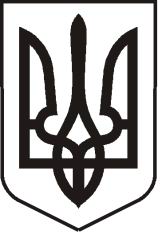 У К Р А Ї Н АЛ У Г А Н С Ь К А    О Б Л А С Т ЬП О П А С Н Я Н С Ь К А    М І С Ь К А    Р А Д А Ш О С Т О Г О   С К Л И К А Н Н ЯРОЗПОРЯДЖЕННЯміського  голови 28  серпня 2020 р.	                             м. Попасна                                   № 02-02/189                              Про придбання подарунків з нагоди святкування Дня міста         У зв’язку з проведенням міського заходу Дня міста, згідно з міською цільовою програмою «Інші заходи в галузі культури і мистецтва» на 2020 рік, затвердженої рішенням сесії міської ради  від 23.12.2019 № 111/5 та керуючись п.20 ч.4 ст.42 Закону України «Про місцеве самоврядування в Україні»:1.   Придбати подарунки для вручення під час святкування Дня міста.2.   Витрати  на придбання товару здійснити за рахунок коштів виконкому міської ради на міську цільову програму «Інші заходи в галузі культури і мистецтва» на 2020 рік. Кошторис витрат  затвердити (додається). 3.  Контроль за виконанням даного розпорядження покласти на  спеціаліста 1 категорії організаційного відділу Шарап О.А. та начальника фінансово-господарського відділу виконкому міської ради Омельченко Я.С.        Міський голова                                                                           Юрій ОНИЩЕНКОЛошатецький, 2 05 65Додаток  до розпорядження міського голови від 28.08.2020 № 02-02/189К О Ш ТО Р И Свитрат на  придбання 1. Мультиварка Midea MW-3808ST – 10 шт.*1140,00 грн.=11400,00 грн.2. Пано зі скла 400*500 – 19 шт.*700,00 грн.=13300,00 грн.            ВСЬОГО:   24700,00  (двадцять чотири тисячі сімсот грн. 00 коп.) Керуючий справами                                                                          Л.А. КулікНачальник фінансово-господарського відділу  - головний бухгалтер                                                                                    Я. С. Омельченко